« 20 »марта  2017 г. 	п. Березовка			№ 20-3В целях приведения нормативно-правовых актов в соответствие с действующим законодательством, руководствуясь пунктом 5 статьи 2 Законом Красноярского края от 7 июля 2009 года № 8-3542 «О предоставлении гражданами, претендующими на замещение должностей муниципальной службы, замещающими должности муниципальной службы и муниципальные должности, сведений о доходах, об имуществе и обязательствах имущественного характера, а также о представлении лицами, замещающими должности  муниципальной службы и муниципальные должности, сведений о расходах», Уставом поселка Березовка, Березовский поселковый Совет РЕШИЛ: 1.Пункт 1 Приложения Решения Березовского поселкового Совета депутатов от 08.11.2016г. № 16-3 «Об утверждении Порядка размещения на официальном сайте Администрации поселка Березовка сведений о доходах, об имуществе и обязательствах имущественного характера, представленных лицами, замещающими муниципальные должности, и муниципальными служащими», после слов «исполнение обязанностей», дополнить словами «органа местного самоуправления, в котором учреждена соответствующая муниципальная должность».2.Контроль за исполнением настоящего решения возложить на постоянную комиссию поселкового Совета депутатов по местному самоуправлению и взаимодействию со СМИ.3.Настоящее решение вступает в силу со дня официального опубликования в газете «Пригород».Глава поселка										С.А. СусловПредседатель Березовского поселкового  Совета депутатов							И.Л. Шилов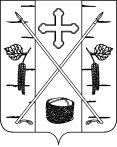 БЕРЕЗОВСКИЙ ПОСЕЛКОВЫЙ СОВЕТ ДЕПУТАТОВРЕШЕНИЕО внесении дополнения в Приложение Решения Березовского поселкового Совета депутатов от 08.11.2016г. № 16-3 «Об утверждении Порядка размещения на официальном сайте Администрации поселка Березовка сведений о доходах, об имуществе и обязательствах имущественного характера, представленных лицами, замещающими муниципальные должности, и муниципальными служащими»